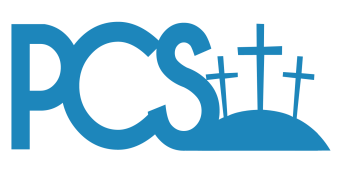 Palmetto Christian School                   					Media Permissions                      6790 S.W. 56 Street, Miami, FL  33155					2020-2021Phone: (305) 662- 2863                                                                           Student’s Name: _________________________________________ Throughout the school year, students attend programs, activities, field trips, and events along with normal classroom routines that support their education, promote community service, or encourage positive behavior.With the Principal’s approval, occasionally, staff, parents, and local media cover these events by taking photographs or video. This may include newspaper, television, websites, or other media production. This also includes our school’s website and classroom and club web pages. By signing below, you agree that you have been notified of the possibility that your son/daughter may be included in photographs or video and authorize the use for public print, display, or broadcast.____I give permission for my child’s name or photograph to be used for school-related public media and the school’s website.____I do not give permission for my child’s name or photograph to be used for school-related public media and the school’s website.________________________________			________________							Parent/Guardian Signature					DateThis form will stay in effect for the current school year. If at any time you wish to change this form, please ask for one in the office. Thank you!				